  PACIENT (unifikovaný štítek)                                                 * není-li zaškrtnuto, jde o RUTINU                                                                                              ŽADATEL  MATERIÁL K VYŠETŘENÍ – označte                        Léčba:  warfarin   LMWH   heparin   j.antikoag.	   k.acetylsalicylová   thienopyridiny  j.antiagr.		   	  Substituce:   MP     deriváty faktorů     AT III 		   odběr se provádí 3 - 4 hodiny po aplikaci	   statimové vyšetření pouze v případě substituce F VIII   	 nutné předem objednat na kl.3293 nebo 3294   statimové vyšetření pouze v případě substituce F IX 	  	 vyšetření se provádí na URGENT; volat na 2661   dvě zkumavky s citrátem léku      						   	odběrové zkumavky lze vyžádat v laboratoři	   odběr se provádí 3 - 4 hodiny po aplikaci					     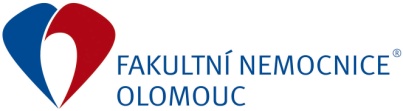 Dokument č. Fm-L009-035-HOK-005, verze č. 4, str. 1/1ŽÁDANKA NA KOAGULAČNÍ VYŠETŘENÍHemato-onkologická klinikahematologie@fnol.czpříjem materiálu tel.: 585 853 294I. P. Pavlova 185/6, 779 00 OlomoucTel. 588 441 111, E-mail: info@fnol.czIČ: 00098892ŽÁDANKA NA KOAGULAČNÍ VYŠETŘENÍHemato-onkologická klinikahematologie@fnol.czpříjem materiálu tel.: 585 853 294ID - číslo pojištěnce: (není-li ID, pak datum narození)ID - číslo pojištěnce: (není-li ID, pak datum narození)STATIM *Jméno a příjmení:Jméno a příjmení:Jméno a příjmení:VITÁLNÍ INDIKACE *Adresa:Adresa:Adresa: M     ŽKód zdravotní pojišťovny (plátce):Kód zdravotní pojišťovny (plátce): M     ŽKód zdravotní pojišťovny (plátce):Kód zdravotní pojišťovny (plátce): M     ŽKód zdravotní pojišťovny (plátce):Kód zdravotní pojišťovny (plátce):Razítko pracoviště: (adresa, IČP, odbornost)Razítko, IČL a podpis lékaře:Razítko pracoviště: (adresa, IČP, odbornost)Razítko, IČL a podpis lékaře:Razítko pracoviště: (adresa, IČP, odbornost)Razítko, IČL a podpis lékaře:Razítko pracoviště: (adresa, IČP, odbornost)Razítko, IČL a podpis lékaře:Razítko pracoviště: (adresa, IČP, odbornost)Telefon žadatele:** uveďte skutečné datum odběru (nikoliv datum vystavení žádanky)** uveďte skutečné datum odběru (nikoliv datum vystavení žádanky)Datum a čas odběru **Datum a čas příjmu Základní screening Základní screening Základní screeningKoagulační Koagulační Koagulační Koagulační TrombofilieTrombofilieTrombofilieEndotel. markeryEndotel. markeryEndotel. markeryAgregace tromb. Agregace tromb. Agregace tromb. Agregace tromb. Agregace tromb. Agregace tromb. 29Quickfaktoryfaktoryfaktoryfaktory427APC rez.95t-PA3838KolagenKolagen31aPTTZevní systémZevní systémZevní systémZevní systém36Protein C96PAI-16666ADPADP30Fibrinogen53F IIF II81Protein S86Plasmin inh.6767RistocetinRistocetin41Trombinový č.54F VF V32AT III79Trombomodulin432432EpinefrinEpinefrin47FDP52F VIIF VII53F II74Trombopoetin700070007000ROTEM ROTEM 451D-DIM55F XF X33F VIII97Retikulované PltRez. na protides. léč. Rez. na protides. léč. Rez. na protides. léč. Rez. na protides. léč. Rez. na protides. léč. Rez. na protides. léč. 32AT IIIVnitřní systémVnitřní systémVnitřní systémVnitřní systém72Plasminogen75Rumpel Leede431Kys. acetylsal.Kys. acetylsal.39Lupus antik.33FVIIIFVIII436Trombin.g.test433ePCR439ClopidogrelemClopidogrelemInterpretace34F IX F IX Gen. vyš. trombofilieGen. vyš. trombofilieGen. vyš. trombofilieInibitory koagulaceInibitory koagulaceInibitory koagulaceKontrola antikoag. l.Kontrola antikoag. l.Kontrola antikoag. l.Kontrola antikoag. l.Kontrola antikoag. l.Kontrola antikoag. l. von Willebrandova ch. von Willebrandova ch. von Willebrandova ch.56F XIF XI63FV Leiden73Nespec. inh.91anti Xa51vWF:Ag57F XIIF XII77F II 20210G/A60Inhibitor F VIII470Dabigatran62vWF:AktivitaF XIIIF XIIIF XIIIF XIII99MTHFR81Inhibitor F IX471Rivaroxaban85F XIII429PAI 4G/5G452HITTypy náběrových zkumavek ke koagulačním vyšetřenímTypy náběrových zkumavek ke koagulačním vyšetřenímTypy náběrových zkumavek ke koagulačním vyšetřenímTypy náběrových zkumavek ke koagulačním vyšetřenímTypy náběrových zkumavek ke koagulačním vyšetřenímTypy náběrových zkumavek ke koagulačním vyšetřenímTypy náběrových zkumavek ke koagulačním vyšetřenímTypy náběrových zkumavek ke koagulačním vyšetřenímTypy náběrových zkumavek ke koagulačním vyšetřenímTypy náběrových zkumavek ke koagulačním vyšetřením statim vyšetř. citrát sodný 3,2 % srážlivá krev K3-EDTA pacient